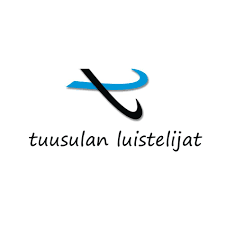 					KILPAILUKUTSU														28.11.2022UUDENMAAN ALUEEN TÄHTICUP 2. VALINTAKILPAILU:TINTIT, MINIT, B-SILMUT 19.1.2023Kutsumme Suomen Taitoluisteluliiton alaisten Uudenmaan alueen TähtiCupiin osallistuvien seurojen rekisteröityjä ja kilpailulisenssin tai ‐luvan lunastaneita luistelijoita Tuusulan jäähalliin yksinluistelun kutsukilpailuun torstaina 19.1.2023.Aika ja paikka 	torstai 19.1.2023Hyrylä, kunnan jäähalliKilpailukuja 7, 04300 TuusulaSeurakilpailun kilpailusarjat ja osallistumismaksut	Varaamme oikeuden muutoksiin. Sarja järjestetään, jos sarjaan on 			ilmoittautunut vähintään kolme luistelijaa. Laskutamme ilmoittautumismaksun tuomarikululaskun yhteydessä kilpailun jälkeen.Aikataulu 	Alustavasti kilpailu luistellaan klo 14.00–18.30. Kilpailuun varattava jääaika vahvistuu ilmoittautumisajan päätyttyä. Tarkka aikataulu ilmoitetaan kilpailuvahvistuksessa.Järjestävä seura varaa oikeuden aikataulumuutoksiin.Kilpailusäännöt 	Kilpailussa noudatetaan STLL:n sääntöjä kaudelle 2022–2023.			Kilpailussa ei ole paikalla lääkäriä. Ensiavusta vastaavat sairaanhoitajat tai 			ensiapukoulutuksen saaneet henkilöt.Arviointi		Tinteillä suorituksen arviointi, muilla sarjoilla laajennettu tähtiarviointi.Arvioijat 		Ilmoitetaan kilpailuvahvistuksessa.Ilmoittautuminen 	Ilmoittautuminen avautuu Taikkarissa (www.taikkari.fi) torstaina 1.12.2022 klo 9.00 ja päättyy torstaina 29.12.2022 kello 20.00. Kilpailuun voidaan ilmoittaa tytöt ja pojat. Kilpailussa ei suoriteta karsintaa. Ilmoittautumalla kilpailuun luistelija huoltajineen hyväksyy sen, että luistelijan nimi ja sarjan mukaiset tulostiedot julkaistaan kilpailuasiakirjoissa (ilmoittautuneet, luistelujärjestys, tulokset jne.) järjestävän seuran verkkosivuilla ja some-kanavissa.Vahvistus		Kilpailuvahvistus julkaistaan kilpailusivulla viimeistään 5.1.2023.Jälki-ilmoittautuminen Tehdään STLL:n sääntökirjan 24 kohdan 15.6 mukaisesti. Jälki-ilmoittautuminen päättyy 3.1.2023 klo 20.00.  Jälki-ilmoittautumisen maksu on kaksinkertainen jokaisessa kilpailusarjassa.Osallistumisen peruuttaminen 	Tehdään Taikkarissa STLL:n sääntökirjan 24 kohdan 15.7 mukaisesti. Pyydämme ilmoittamaan tiedon peruutuksesta myös osoitteeseen tl.puheenjohtaja@gmail.com .Kilpailupäivän aikana tulevat peruutukset pyydämme ilmoittamaan WhatsApp -viestillä numeroon 041 449 7981.Musiikki	Jokaisen kilpailijan musiikki tulee olla tallennettuna Taikkarissa mp3-tiedostoina torstaina 29.12.2022 klo 20.00 mennessä. Tiedostot tulee nimetä selkeästi siten, että tiedostosta käy ilmi kilpailijan kilpailusarja ja nimi. Esimerkiksi tintit_maija_meikalainen. Musiikki on oltava kilpailussa mukana myös CD‐levyllä (ei RW). Mikäli musiikkitiedostoihin tulee muutoksia 29.12.2022 klo 20.00 jälkeen, niistä tulee ilmoittaa tl.varapuheenjohtaja@gmail.com .Järjestävä seura sitoutuu hävittämään tiedostot kilpailun jälkeen.Arvonta 		Luistelujärjestys arvotaan maanantaina 9.1.2023 klo 17.00 Hyrylän jäähallin kahviossa ja se on nähtävillä kilpailusivulla 10.1.2023 mennessä.Jako verryttelyryhmiin maanantaina 16.1.2023. Verryttelyryhmät ovat nähtävillä kilpailusivulla 17.1.2023 mennessä. Muuta			Kilpailussa on pieni kahvio, jossa maksuvälineenä käy käteinen ja MobilePay.Noudatamme viranomaisten koronaohjeita ja -määräyksiä, joilla voi olla vaikutuksia kilpailun järjestämiseen. Varaamme oikeuden perua kilpailu tilanteen niin vaatiessa. Tiedustelut 		KilpailunjohtajatJohanna Turunenpuh. 041 449 7981(arki-iltaisin)tl.puheenjohtaja@gmail.comSonja Nurkkala			puh. 040 738 9667(arki-iltaisin)tl.varapuheenjohtaja@gmail.comKilpailusivut		https://www.tlry.net/tl-jarjestamat-kilpailut/uudenmaan-alueen-tahticup-2-osakilp/			TERVETULOA TUUSULAAN!			Tuusulan Luistelijat ryJAKELU		HyTL, JTL, KeLS, LT, MJT, NTL, VTLSarjaOsallistumismaksuTintit15 €Minit25 €B-silmut25 €